Dissertation AbstractsCompiled by Jonathon Erlen, University of PittsburghEdited by Megan ConwayBeing a Man With an Invisible Disability: College Men's Experiences. Korn, M. ProQuest Dissertations & Theses, 2017. [Ph.D. Dissertation] United States: Rhode Island: University of Rhode Island. Publication Number: 10263711Stigmas Associated with Having Depression Among African American Older Adults. Adigun, O. J. ProQuest Dissertations & Theses, 2017. [D.Ph. Dissertation] United States: Minnesota: Capella University. Publication Number: 10262777Disability Studies, Multiculturalism and Urban Science Education: A Mixed-Methods Phenomenography of Graduate Student Learning. Boda, P. A. ProQuest Dissertations & Theses, 2017. [Ph.D. Dissertation] United States: New York: Columbia University. Publication Number: 10265995Expert Consensus on Barriers to College and University Online Education for Students with Blindness and Low Vision. Pavithran, S. D. ProQuest Dissertations & Theses, 2017. [Ph.D. Dissertation] United States: Utah: Utah State University. Publication Number: 10278575Perceived Discrimination and Depression Symptoms Among Hispanic Students: Biculturalism as a Moderator Variable. Cruz, J. M. ProQuest Dissertations & Theses, 2017. [Ed.S. Dissertation] United States: California: California state University, Fresno. Publication Number: 10265725Classroom Teachers and Their Experiences with a Diagnosed Mental Disorder in the Atlanta Area: A Hermeneutic Phenomenology. Kelly, B. L. ProQuest Dissertations & Theses, 2017. [Ed.D. Dissertation] United States: Virginia: Liberty University. Publication Number: 10272729 Dissertation & Abstracts v15i1 by Jonathon Erlen & Megan Conway is licensed under a Creative Commons Attribution 4.0 International License. Based on a work at https://rdsjournal.org/index.php/journal/article/view/912. Permissions beyond the scope of this license may be available at https://www.rds.hawaii.edu/.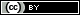 